浙江省2018年11月语文学考试卷及答案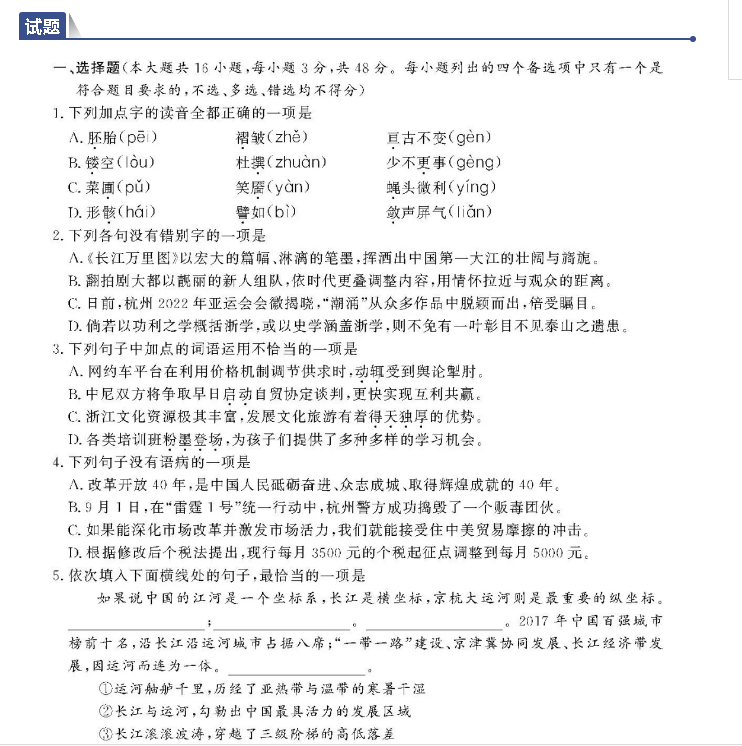 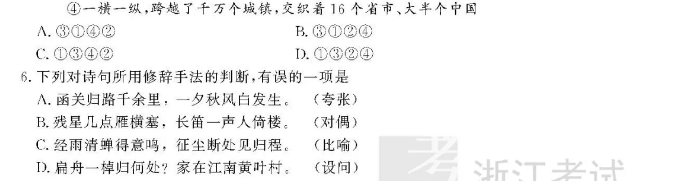 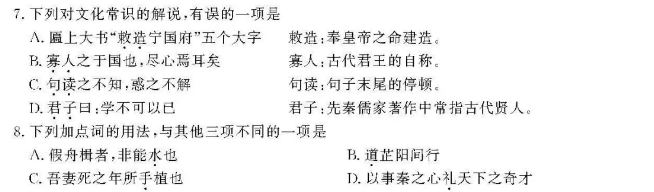 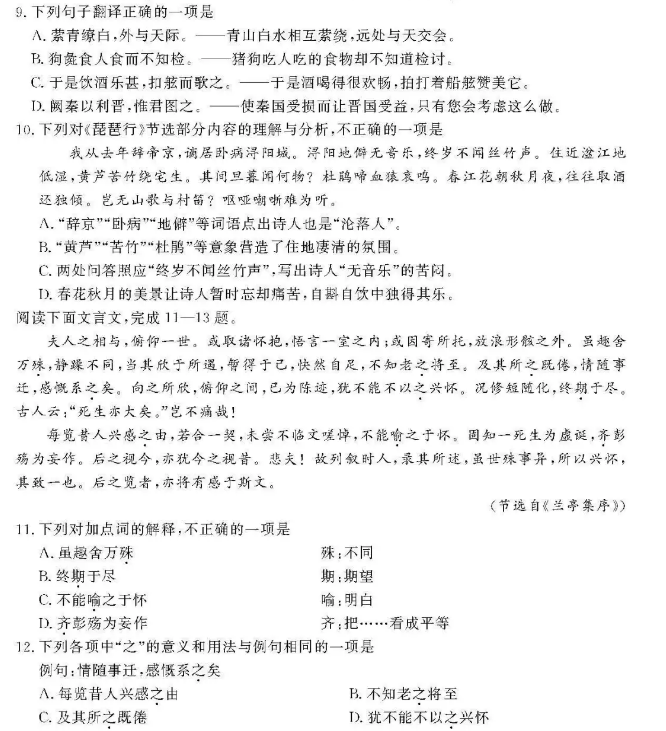 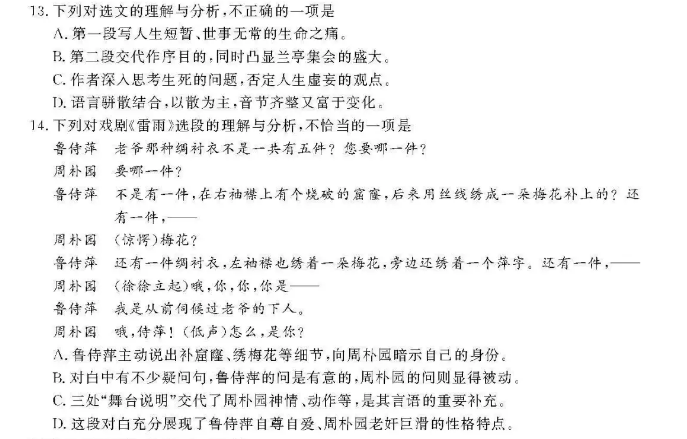 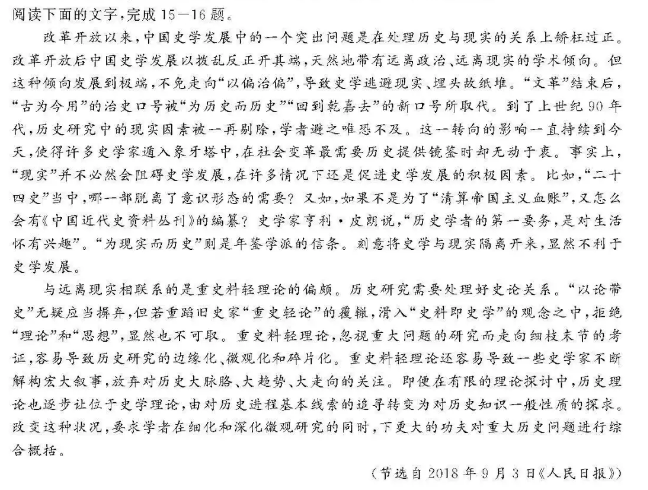 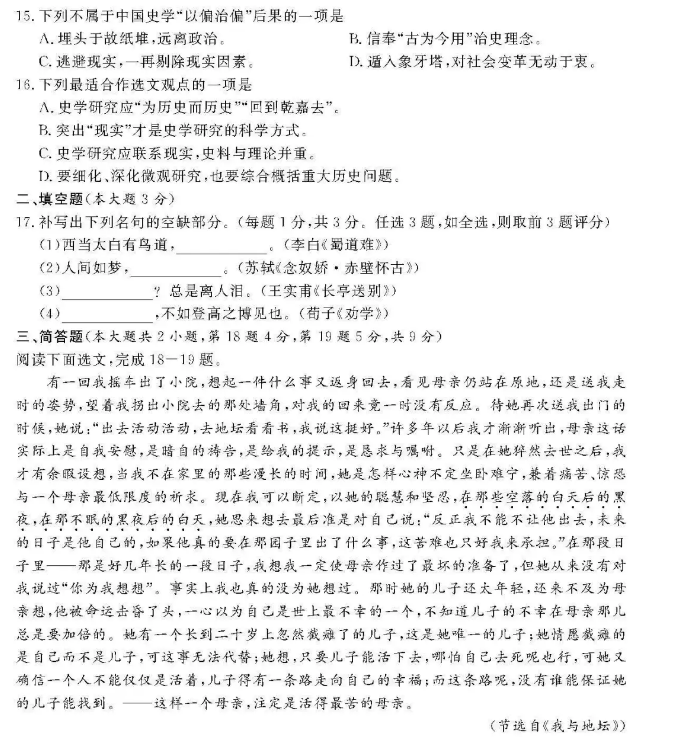 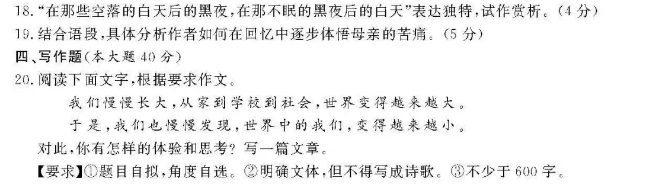 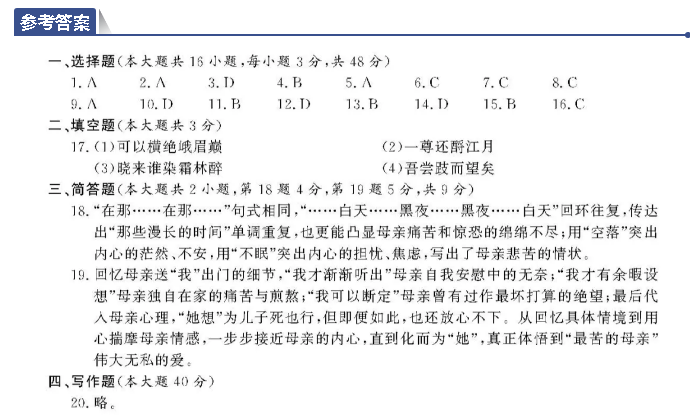 